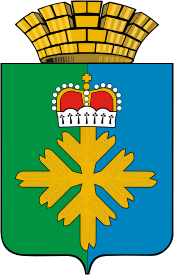 ПОСТАНОВЛЕНИЕАДМИНИСТРАЦИИ  ГОРОДСКОГО ОКРУГА ПЕЛЫМО внесении изменений в Административный регламент предоставления муниципальной услуги по приему заявлений и выдаче документов о согласовании переустройства и (или) перепланировки жилого помещения, утвержденный постановлением администрации городского округа Пелым от 23.10.2014 № 341В соответствии с Федеральным законом от 01.12.2014 № 419-ФЗ «О внесении изменений в отдельные законодательные акты Российской Федерации по вопросам социальной защиты инвалидов в связи с ратификацией Конвенции о правах инвалидов», Федеральным законом от 27.07.2010 № 210-ФЗ «Об организации предоставления государственных и муниципальных услуг», постановлением Правительства Российской Федерации от16.05.2011 № 373 «О разработке и утверждении административных регламентов исполнения государственных функций и административных регламентов предоставления государственных услуг», Уставом городского округа Пелым, администрация городского округа ПелымПОСТАНОВЛЯет:1. Внести в Административный регламент предоставления муниципальной услуги по приему заявлений и выдаче документов о согласовании переустройства и (или) перепланировки жилого помещения , утвержденный постановлением администрации городского округа Пелым от 23.10.2014 № 341 «Об утверждении административного регламента по приему заявлений и выдаче документов о согласовании переустройства и (или) перепланировки жилого помещения» изменения, изложив пункт 3.8 главы 3 в следующей редакции:« 3.8. Требования к помещениям, в которых предоставляется муниципальная услуга, в  том числе к обеспечению доступности для инвалидов объекта предоставления муниципальной услуги в соответствии с законодательством Российской Федерации о социальной защите инвалидов:Помещения для работы с заявителями (далее – помещения) размещаются в здании Администрации. Помещения оборудуются в соответствии с санитарными и противопожарными нормами и правилами.Помещения оборудуются вывесками с указанием фамилии, имени, отчества и должности специалиста отдела, осуществляющего прием документов, а также режима работы и приема заявителей.На территории, прилегающей к зданию Администрации, имеются места для парковки автотранспортных средств. Доступ к парковочным местам является бесплатным. Вход в здание, в котором расположена Администрация, оформляется вывеской, содержащей наименование Администрации.Места ожидания  оборудуются в соответствии с санитарными и противопожарными нормами и правилами.В местах для информирования заявителей, получения информации и заполнения необходимых документов размещаются информационные стенды, столы стулья.Помещения должны отвечать требованиям действующего законодательства, предъявляемым к созданию условий инвалидам для беспрепятственного доступа к объектам инженерной и социальной  инфраструктур.Входы в помещения для предоставления государственной услуги оборудуются пандусами, расширенными проходами, позволяющими обеспечить беспрепятственный доступ инвалидов, включая инвалидов, использующих кресла-коляски.Вход и передвижение по помещениям, в которых проводиться прием граждан, не должны создавать затруднений для лиц с ограниченными возможностями».2. Отделу по управлению имуществом, строительству, жилищно-коммунальному хозяйству землеустройству, энергетике администрации городского округа Пелым ( Иванов Ю.В.) внести изменения в сведения о муниципальной услуге в реестр государственных и муниципальных услуг Свердловской области в течении 10 дней со дня издания настоящего постановления.3. Опубликовать настоящее постановление в газете «Пелымский Вестник» и разместить на официальном сайте городского округа Пелым информационно - телекоммуникационной сети «Интернет».4. Административный регламент предоставления муниципальной услуги Прием заявлений и выдача документов о согласовании переустройства и (или) перепланировки жилого помещения, с внесенными настоящим постановлением изменениями, разместить на официальном сайте городского округа Пелым в сети «Интернет».5. Контроль за исполнением настоящего постановления возложить на заместителя главы администрации городского округа Пелым Т.Н. Баландину.Глава городского округа Пелым                                                         Ш.Т. Алиевот 02.08.2016 № 314п. Пелым 